ΔΕΛΤΙΟ ΤΥΠΟΥΑνακοίνωση  οριστικών αποτελεσμάτων αξιολόγησης της 1ης πρόσκλησης εκδήλωσης ενδιαφέροντος του Τοπικού Προγράμματος CLLD/LEADER της ETANAM (Υπομέτρο 19.2 ΠΑΑ – Παρεμβάσεις Δημόσιου Χαρακτήρα)H Αναπτυξιακή Νοτίου Ηπείρου – Αμβρακικού Αναπτυξιακή Ανώνυμη Εταιρεία Ο.Τ.Α (ΕΤΑΝΑΜ ΑΕ) ανακοινώνει την ολοκλήρωση της διαδικασίας αξιολόγησης των προτάσεων που υποβλήθηκαν στο πλαίσιο της 1ης πρόσκλησης εκδήλωσης ενδιαφέροντος του Τοπικού Προγράμματος CLLD/LEADER για τους Νομούς Πρέβεζας και Άρτας (Υπομέτρο 19.2 ΠΑΑ  – Παρεμβάσεις Δημόσιου Χαρακτήρα) δημοσιοποιώντας, παράλληλα, τον οριστικό πίνακα κατάταξης των υπό ένταξη πράξεων στην ιστοσελίδα της  www.etanam.gr Ο οριστικός πίνακας κατάταξης προέκυψε μετά από την χορήγηση δυνατότητας υπερδέσμευσης της εν λόγω πρόσκλησης από τη Γενική Γραμματεία Αγροτικής Πολιτικής και Διαχείρισης Κοινοτικών Πόρων, δίνοντας στην Αναπτυξιακή Νοτίου Ηπείρου – Αμβρακικού  Α Α Ε Ο.Τ.Α. τη δυνατότητα ένταξης πράξεων των οποίων ο συνολικός προϋπολογισμός Δημόσιας Δαπάνης ανέρχεται στα 2.393.000,00 € για τη Δράση 19.2.4 (Από 1.900.000,00 € που ήταν αρχικά). Με το επιπλέον  ποσό που εξασφάλισε η ETANAM AE δίνεται η δυνατότητα για την ένταξη του συνόλου των πράξεων οι οποίες είχαν κριθεί ως παραδεκτές αλλά δεν εντάσσονταν αρχικώς λόγω έλλειψης πόρων.Με βάση την παραπάνω δοθείσα δυνατότητα, το σύνολο των αιτήσεων που αξιολογήθηκαν θετικά από την ΟΤΔ και κρίθηκαν ως «παραδεκτές» εντάσσονται στο Τοπικό Πρόγραμμα CLLD/LEADER της ΕΤΑΝΑΜ για τους Νομούς Πρέβεζας και Άρτας, συμβάλλοντας έτσι στην αρτιότερη εκπλήρωση των στόχων της Τοπικής Στρατηγικής και στην εξυπηρέτηση πάγιων αναγκών της τοπικής κοινωνίας της περιοχής παρέμβασης του προγράμματος. ΟΡΙΣΤΙΚΟΣ  ΠΙΝΑΚΑΣ  ΥΠΟ ΕΝΤΑΞΗ   ΠΡΑΞΕΩΝΕπισημαίνεται ότι ο τελικός πίνακας κατάταξης, ο οποίος δημοσιεύεται στην ιστοσελίδα της εταιρείας www.etanam.gr  θεωρείται οριστικός και θα ακολουθήσει η διαδικασία ένταξης των Πράξεων που αξιολογούνται ως «Παραδεκτές», σύμφωνα με τα οριζόμενα στο θεσμικό πλαίσιο του προγράμματος από την Περιφέρεια Ηπείρου. Πρέβεζα 29-10-2019Για την Επιτροπή Διαχείρισης Τοπικού Προγράμματος LEADER/CLLDΨαθάς ΒασίλειοςΠρόεδροςα/αΚωδικός
Ο.Π.Σ.Α.Α.ΕΠΩΝΥΜΙΑ Εγκεκριμένο  Ποσό Δ.Δ.111371649ΔΗΜΟΣ ΠΡΕΒΕΖΑΣ:  "Υδρευση  Λούρου από Πηγές Σκάλας "201.612,90211365907ΔΗΜΟΣ ΚΕΝΤΡΙΚΩΝ ΤΖΟΥΜΕΡΚΩΝ: "Βελτίωση -  Αναβάθμιση Εσωτερικών Δικτύων Ύδρευσης πρώην Δήμου Αγνάντων"193.548,39311375241ΔΗΜΟΣ ΝΙΚΟΛΑΟΥ ΣΚΟΥΦΑ: Μελέτη κατασκευής κόμβων στο Κομπότι  (Κόμβος Δημαρχείου)250.000,00411381853ΔΗΜΟΣ ΑΡΤΑΙΩΝ: Βελτίωση υποδομών οδοποιίας εντός Οικισμών του Δήμου Αρταίων580.000,00510897447ΔΗΜΟΣ ΓΕΩΡΓΙΟΥ ΚΑΡΑΪΣΚΑΚΗ: "Ολοκληρωμένες Παρεμβάσεις Υλοποίησης Κέντρων Αθλοπαιδιών Δήμου Γεωργίου Καραϊσκάκη"240.000,00611367659ΣΥΛΛΟΓΟΣ ΓΟΝΕΩΝ ΚΑΙ ΦΙΛΩΝ ΠΑΙΔΙΩΝ ΜΕ ΕΙΔΙΚΕΣ ΑΝΑΓΚΕΣ Ν. ΑΡΤΑΣ: "Βελτίωση Εγκαταστάσεων του Συλλόγου  Γονέων και Φίλων παιδιών με ειδικές ανάγκες νομού Άρτας "ΑΓΙΑ ΘΕΟΔΩΡΑ "182.329,93711383642ΔΗΜΟΣ ΠΑΡΓΑΣ: "Ανάπλαση  Κέντρου Καναλακίου Δήμου Πάργας"188.934,15811374251ΔΗΜΟΣ ΖΗΡΟΥ :"Ανάπλαση κοινόχρηστου χώρου πλησίον του Κέντρου Υγείας στην πόλη της Φιλιππιάδας"300.000,00911385448ΔΗΜΟΣ ΓΕΩΡΓΙΟΥ ΚΑΡΑΪΣΚΑΚΗ: "Βιωματικές Δράσεις Διατήρησης & Ανάδειξης της Μουσικής Πολιτιστικής Κληρονομιάς κοιλάδας Αχελώου "27.280,001011378044ΠΡΕΒΕΖΑ ΤΖΑΖ ΦΕΣΤΙΒΑΛ :"Οι Μουσικοί του  κόσμου στην Νικόπολη "31.520,001111350255ΣΥΛΛΟΓΟΣ ΜΕΛΛΙΣΟΥΡΓΙΩΤΩΝ ΑΡΤΑΣ 0 ΑΙ-ΜΑΡΚΟΣ28.466,001211244844ΜΟΡΦΩΤΙΚΟΣ  ΠΟΛΙΤΙΣΤΙΚΟΣ ΣΥΛΛΟΓΟΣ ΠΕΤΑ9.771,201311017646ΠΟΛΙΤΙΣΤΙΚΟΣ ΣΥΛΛΟΓΟΣ ΓΡΑΜΜΕΝΙΤΣΑΣ "ΤΟ ΓΑΪΤΑΝΑΚΙ"10.515,201411347446ΠΟΝΤΙΑΚΟΣ ΕΚΠΟΛΙΤΙΣΤΙΚΟΣ ΣΥΛΛΟΓΟΣ ΝΕΑΣ ΚΕΡΑΣΟΥΝΤΑΣ25.420,001511367451ΑΔΕΛΦΟΤΗΤΑ ΑΝΩΓΕΙΑΤΩΝ ΦΙΛΙΠΠΙΑΔΑΣ «ΠΑΠΑΓΙΩΤΗΣ»25.818,041611381044ΦΙΛΑΡΜΟΝΙΚΟΣ ΣΥΛΛΟΓΟΣ ΘΕΣΠΡΩΤΙΚΟΥ26.455,801711055648ΣΥΝΔΕΣΜΟΣ ΣΥΡΡΑΚΙΩΤΩΝ ΠΕΡΙΟΧΗΣ ΦΙΛΙΠΠΙΑΔΑΣ22.857,291811383444ΠΟΛΙΤΙΣΤΙΚΟΣ ΚΑΙ ΑΘΛΗΤΙΚΟΣ ΣΥΛΛΟΓΟΣ ΦΙΛΟΘΕΗΣ ΑΡΤΑΣ14.256,001911062844ΣΥΛΛΟΓΟΣ ΦΙΛΩΝ ΜΟΥΣΙΚΗΣ ΦΙΛΙΠΠΙΑΔΑΣ20.170,802011377849ΕΞΩΡΑΙΣΤΙΚΟΣ ΕΚΠΟΛΙΤΙΣΤΙΚΟΣ ΣΥΛΛΟΓΟΣ Η ΑΜΙΣΟΣ13.633,42ΣΥΝΟΛΟ2.392.589,12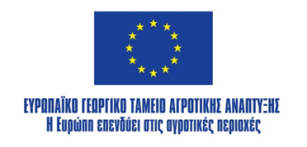 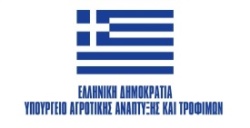 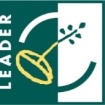 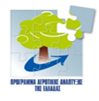 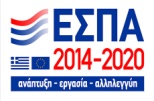 